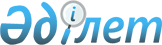 Аудандық мәслихаттың 2010 жылғы 13 желтоқсандағы № 34/202 "2011 - 2013 жылдарға арналған аудандық бюджет туралы" шешіміне өзгерістер мен толықтырулар енгізу туралыБейнеу аудандық мәслихатының 2011 жылғы 31 қаңтардағы № 36/217 шешімі. Бейнеу ауданының Әділет басқармасында 2011 жылғы 07 ақпанда № 11-3-112 тіркелді

      Қазақстан Республикасының 2008 жылғы 4 желтоқсандағы Бюджет Кодексіне, Қазақстан Республикасының 2001 жылғы 23 қаңтардағы «Қазақстан Республикасындағы жергілікті мемлекеттік басқару және өзін-өзі басқару туралы» және 2010 жылғы 29 қарашадағы «2011 - 2013 жылдарға арналған республикалық бюджет туралы» заңдарына, Маңғыстау облыстық мәслихатының 2011 жылғы 28 қаңтардағы № 30/367 «Облыстық мәслихаттың 2010 жылғы 13 желтоқсандағы № 29/331 «2011 - 2013 жылдарға арналған облыстық бюджет туралы» шешіміне өзгерістер мен толықтырулар енгізу туралы» (нормативтік құқықтық кесімдерді мемлекеттік тіркеу тізілімінде 2011 жылғы 3 ақпандағы № 2096 реттік санымен тіркелген) шешіміне сәйкес аудандық мәслихат ШЕШЕДІ:



      1. Аудандық мәслихаттың 2010 жылғы 13 желтоқсандағы № 34/202 «2011 - 2013 жылдарға арналған аудандық бюджет туралы» (нормативтік құқықтық кесімдерді мемлекеттік тіркеу Тізілімінде 2010 жылғы 29 желтоқсандағы № 11-3-106 реттік санымен тіркелген) шешіміне мынадай өзгерістер мен толықтырулар енгізілсін:



      1 тармақ мынадай редакцияда жазылсын:



      «1. 2011 - 2013 жылдарға арналған аудандық бюджет 1, 2, 3 қосымшаларға сәйкес, 2011 жылға келесі көлемде бекітілсін:



      1) Кірістер – 4909046 мың теңге, оның ішінде:

      салықтық түсімдер бойынша – 2389846 мың теңге;

      салықтық емес түсімдер бойынша – 29780 мың теңге;

      негізгі капиталды сатудан түсетін түсімдер бойынша – 8168 мың теңге;

      трансферттер түсімдері бойынша – 2481252 мың теңге;



      2) Шығындар – 4990131 мың теңге;



      3) Таза бюджеттік кредит беру – 160582 мың теңге;



      4) Қаржы активтерімен жасалатын операциялар бойынша сальдо – 0 теңге;



      5) Бюджет тапшылығы (профицит) – -172124 мың теңге;



      6) Бюджет тапшылығын (профицитін пайдалану) қаржыландыру – 172124 мың теңге;

      қарыздар түсімі – 69543 мың теңге;

      қарыздарды өтеу – 0 теңге».



      Шешім мынадай мазмұндағы 2 - 1 және 2 - 2 тармақтармен толықтырылсын:



      «2 - 1. Жоғары тұрған бюджеттерден төмендегідей ағымдағы нысаналы трансферттер және нысаналы даму трансферттері бөлінгені қаперге алынсын:

      мектепке дейінгі ұйымдарда мемлекеттік тапсырысты жүзеге асыруға – 29252 мың теңге;

      негізгі орта және жалпы орта білім беретін мемлекеттік мекемелердегі физика, химия, биология кабинеттерін оқу жабдығымен жарақтандыруға – 12291 мың теңге;

      білім беру мемлекеттік мекемелерін лингафондық және мультимедиалық кабинеттермен жабдықтауға – 22164 мың теңге;

      жетім баланы (жетім балаларды) және ата - аналарының қамқорынсыз қалған баланы (балаларды) күтіп - ұстауға асыраушыларына ай сайынғы ақшалай қаражат төлемдерінен – 8165 мың теңге;

      үйде оқытылатын мүгедек балаларды жабдықпен, бағдарламалық қамтыммен қамтамасыз етуге – 5467 мың теңге;

      эпизоотияға қарсы іс шараларды жүргізуге – 21498 мың теңге;

      ауылдық елді мекендердің әлеуметтік саласының мамандарын әлеуметтік қолдау шараларына – 12762 мың теңге;

      «Бизнестің жол картасы - 2020» бағдарламасы шеңберінде жеке кәсіпкерлікті қолдауға – 6240 мың теңге;

      Ақжігіт - Тәжен су құбырымен қоса 50 текше метр резервуар құрылысын аяқтау жұмыстарына – 19027 мың теңге;

      Боранқұл селосында ұзындығы 4,5 шақырым су құбыры құрылысына – 58247 мың теңге;

      Бейнеу селосында су тазарту қондырғысы құрылысының жобалық - сметалық құжаттарын жасақтауға – 15000 мың теңге;

      Бейнеу селосында селоішілік су құбыры құрылысының жобалық - сметалық құжаттарын жасақтауға – 20000 мың теңге;

      мемлекеттік коммуналдық тұрғын үй қорының тұрғын үй құрылысына – 96500 мың теңге;

      инженерлік коммуниациялық инфрақұрылымды дамыту және жайластыру жұмыстарына – 110000 мың теңге;

      Бейнеу селосындағы канализация - тазарту имаратын кеңейту және қайта жарақтандыру жұмыстарына – 748849 мың теңге;



      2 - 2. Таза бюджеттік кредит беру бойынша - 69543 мың теңге бюджеттік кредит бөлінгені қаперге алынсын, оның ішінде ауылдық елді мекендердің әлеуметтік саласының мамандарын әлеуметтік қолдау шараларын іске асыру үшін бюджеттік кредиттер – 69543 мың теңге».



      3 тармақ алынып тасталсын.



      Көрсетілген шешімнің 1, 4, 8 қосымшалары осы шешімнің 1, 2, 3 қосымшаларынасәйкес жаңа редакцияда жазылсын.



      2. Осы шешім 2011 жылдың 1 қаңтарынан бастап қолданысқа енгізілсін.      Сессия төрағасы                         С.Хибасов      Аудандық мәслихат

      хатшысының м.а.                         Ө.Шығанбайұлы      «КЕЛІСІЛДІ»

      «Бейнеу аудандық экономика және қаржы бөлімі»

      мемлекеттік мекемесінің

      бастығы М.Нысанбаев

      31 қаңтар 2011жыл

2011 жылғы 31 қаңтардағы

№ 36/217 шешімге 1 қосымша 2011 жылға арналған аудандық бюджет

2011 жылғы 31 қаңтардағы

№ 36/217 шешімге 2 қосымша 2011 жылға арналған ауданның даму бюджеттік бағдарламаларының тізбесі

2011 жылғы 31 қаңтардағы

№ 36/217 шешімге 3 қосымша 2011 жылға арналған әрбір қаладағы ауданның, аудандық маңызы бар қаланың, кенттің, ауылдық (селоның), ауылдық (селолық) округтің бюджеттік бағдарламалардың тізбесі
					© 2012. Қазақстан Республикасы Әділет министрлігінің «Қазақстан Республикасының Заңнама және құқықтық ақпарат институты» ШЖҚ РМК
				Сан
Сын
Ішк Сын
Ерек
Атауы
Сомасы, мың теңге
1
2
3
1.КІРІСТЕР4 909 046,01
САЛЫҚТЫҚ ТҮСІМДЕР2 389 846,001Табыс салығы598 593,02Жеке табыс салығы598 593,003Әлеуметтік салық396 410,01Әлеуметтік салық396 410,004Меншікке салынатын салықтар1 361 236,01Мүлікке салынатын салықтар1 327 477,03Жер салығы4 070,04Көлік құралдарына салынатын салық29 336,05Бірыңғай жер салығы353,005Тауарларға, жұмыстарға және қызметтерге салынатын ішкі салықтар29 012,02Акциздер3 595,03Табиғи және басқа да ресурстарды пайдаланғаны үшін түсетін түсімдер18 954,04Кәсіпкерлік және кәсіби қызметті жүргізгені үшін алынатын алымдар6 107,05Құмар ойын бизнеске салық356,008Заңдық мәнді іс-әрекеттерді жасағаны және (немесе)оған уәкілеттігі бар мемлекеттік органдар немесе лауазымды адамдар құжаттар бергені үшін алынатын міндетті төлемдер4 595,01Мемлекеттік баж4 595,02
САЛЫҚТЫҚ ЕМЕС ТҮСІМДЕР29 780,001Мемлекеттік меншіктен түсетін кірістер3 495,05Мемлекет меншігіндегі мүлікті жалға беруден түсетін кірістер3 495,002Мемлекеттік бюджеттен қаржыландырылатын  мемлекеттік мекемелердің тауарларды (жұмыстарды, қызметтерді) өткізуінен түсетін түсімдер469,01Мемлекеттік бюджеттен қаржыландырылатын  мемлекеттік мекемелердің тауарларды (жұмыстарды, қызметтерді) өткізуінен түсетін түсімдер469,004Мемлекеттік бюджеттен қаржыландырылатын, сондай-ақ, Қазақстан Республикасы Ұлттық Банкінің бюджетінен (шығыстар сметасынан) ұсталатын және қаржыландырылатын мемлекеттік мекемелер салатын айыппұлдар, өсімпұлдар, санкциялар, өндіріп алулар 25 640,01Мемлекеттік бюджеттен қаржыландырылатын, сондай-ақ, Қазақстан Республикасы Ұлттық Банкінің бюджетінен (шығыстар сметасынан) ұсталатын және қаржыландырылатын мемлекеттік мекемелер салатын  айыппұлдар, өсімпұлдар, санкциялар, өндіріп алулар 25 640,006Басқа да салықтық емес түсiмдер176,01Басқа да салықтық емес түсiмдер176,03
НЕГІЗГІ КАПИТАЛДЫ САТУДАН ТҮСЕТІН

ТҮСІМДЕР8 168,003Жерді және материалдық емес активтерді сату8 168,01Жер сату8 168,04
ТРАНСФЕРТТЕР ТҮСІМІ2 481 252,002Мемлекеттік басқарудың жоғары тұрған органдарынан түсетін трансферттер2 481 252,02Облыстық бюджеттен түсетін трансферттер2 481 252,0Ф. топ
Әкімші
Бағ
Кі-ші бағ
Атауы
Сомасы, мың теңге
1
2
3
2. ШЫҒЫНДАР4 990 131,001
Жалпы сипаттағы мемлекеттік қызметтер157 244,0112Аудан (облыстық маңызы бар қала) мәслихатының аппараты13 925,0001Аудан (облыстық маңызы бар қала) мәслихатының қызметін қамтамасыз ету жөніндегі қызметтер 13 026,0002Ақпараттық жүйелер құру899,0122Аудан (облыстық маңызы бар қала) әкімінің аппараты42 399,0001Аудан (облыстық маңызы бар қала) әкімінің қызметін қамтамасыз ету жөніндегі қызметтер40 624,0002Ақпараттық жүйелер құру1 775,0123Қаладағы аудан, аудандық маңызы бар қала, кент, ауыл (село), ауылдық (селолық) округ әкімінің аппараты79 732,0001Қаладағы аудан, аудандық маңызы бар қаланың, кент, ауыл (село), ауылдық (селолық) округ әкімінің қызметін қамтамасыз ету жөніндегі қызметтер79 732,0Бейнеу селосы әкімінің аппараты13 802,0Боранкұл селолық округі әкімінің аппараты9 959,0Сам селолық округі әкімінің аппараты5 870,0Ноғайты селолық округі әкімінің аппараты6 101,0Тұрыш селолық округі әкімінің аппараты5 978,0Төлеп селолық округі әкімінің аппараты6 978,0Ақжігіт селолық округі әкімінің аппараты8 156,0Сыңғырлау селолық округі әкімінің аппараты5 682,0Есет селолық округі әкімінің аппараты6 006,0Сарға селолық округі әкімінің аппараты4 935,0Тәжен селосы әкімінің аппараты6 265,0459Ауданның (облыстық маңызы бар қаланың) экономика және қаржы бөлімі21 188,0001Экономикалық саясатты, қалыптастыру мен дамыту, мемлекеттік жоспарлау  ауданның (облыстық маңызы бар қаланың) бюджеттік атқару және коммуналдық меншігін басқару  саласындағы мемлекеттік саясатты іске асыру жөніндегі қызметтер17 266,0002Ақпараттық жүйелер құру899,0004Біржолғы талондарды беру жөніндегі жұмысты және біржолғы талондарды іске асырудан сомаларды жинаудың толықтығын қамтамасыз етуді ұйымдастыру2 036,0011Коммуналдық меншікке түскен мүлікті есепке алу, сақтау, бағалау және сату987,002
Қорғаныс4 591,0122Аудан (облыстық маңызы бар қала) әкімінің аппараты4 591,0005Жалпыға бірдей әскери міндетті атқару шеңберіндегі іс-шаралар4 591,004
Білім беру2 826 921,0123Қаладағы аудан, аудандық маңызы бар қала, кент, ауыл (село), ауылдық (селолық) округ әкімінің аппараты279 981,0004Мектепке дейінгі тәрбие ұйымдарын қолдау254 088,0Бейнеу селосы әкімінің аппараты117 522,0Боранкұл селолық округі әкімінің аппараты62 932,0Сам селолық округі әкімінің аппараты7 704,0Тұрыш селолық округі әкімінің аппараты8 118,0Төлеп селолық округі әкімінің аппараты11 278,0Ақжігіт селолық округі әкімінің аппараты12 376,0Сыңғырлау селолық округі әкімінің аппараты7 557,0Есет селолық округі әкімінің аппараты11 914,0Сарға селолық округі әкімінің аппараты14 687,0018Өңірлік жұмыспен қамту және кадрларды қайта даярлау стратегиясын іске асыру шеңберінде білім беру объектілерін күрделі, ағымды жөндеу25 893,0464Ауданның (облыстық маңызы бар қаланың) білім беру бөлімі2 308 240,0003Жалпы білім беру2 024 581,0006Балаларға қосымша білім беру  46 547,0001Жергілікті деңгейде білім беру саласындағы мемлекеттік саясатты іске асыру жөніндегі қызметтер13 506,0002Ақпараттық жүйелер құру899,0005Ауданның (облыстық маңызы бар қаланың) мемлекеттік білім беру мекемелер үшін оқулықтар мен оқу-әдiстемелiк кешендерді сатып алу және жеткізу25 961,0007Аудандық (қалалалық) ауқымдағы мектеп олимпиадаларын және мектептен тыс іс-шараларды өткiзу3 022,0011Өңірлік жұмыспен қамту және кадрларды қайта даярлау стратегиясын іске асыру шеңберінде білім беру объектілерін күрделі, ағымды жөндеу180 092,0015Жетім баланы (жетім балаларды) және ата-аналарының қамқорынсыз қалған баланы (балаларды) күтіп-ұстауға асыраушыларына ай сайынғы ақшалай қаражат төлемдері8 165,0020Үйде оқытылатын мүгедек балаларды жабдықпен, бағдарламалық қамтыммен қамтамасыз ету5 467,0466Ауданның (облыстық маңызы бар қаланың) сәулет, қала құрылысы және құрылыс бөлімі238 700,0037Білім беру объектілерін салу және реконструкциялау238 700,006
Әлеуметтік көмек және

әлеуметтік

қамсыздандыру 310 316,0451Ауданның (облыстық маңызы бар қаланың) жұмыспен қамту және әлеуметтік бағдарламалар бөлімі288 131,0002Еңбекпен қамту бағдарламасы65 682,0004Ауылдық жерлерде тұратын денсаулық сақтау, білім беру, әлеуметтік қамтамасыз ету, мәдениет және спорт мамандарына отын сатып алуға Қазақстан Республикасының заңнамасына сәйкес әлеуметтік көмек көрсету29 467,0005Мемлекеттік атаулы әлеуметтік көмек 95 493,0006Тұрғын үй көмегі20 455,0007Жергілікті өкілетті органдардың шешімі бойынша мұқтаж азаматтардың жекелеген топтарына әлеуметтік көмек48 247,0010Үйден тәрбиеленіп оқытылатын мүгедек балаларды материалдық қамтамасыз ету1 270,0014Мұқтаж азаматтарға үйде әлеуметтiк көмек көрсету2 536,001618 жасқа дейінгі балаларға мемлекеттік жәрдемақылар22 856,0017Мүгедектерді оңалту жеке бағдарламасына сәйкес, мұқтаж мүгедектерді міндетті гигиеналық құралдармен қамтамасыз етуге, және ымдау тілі мамандарының, жеке көмекшілердің қызмет көрсету2 125,0451Ауданның (облыстық маңызы бар қаланың) жұмыспен қамту және әлеуметтік бағдарламалар бөлімі22 185,0001Жергілікті деңгейде халық үшін әлеуметтік бағдарламаларды жұмыспен қамтуды қамтамасыз етуді іске асыру саласындағы мемлекеттік саясатты іске асыру жөніндегі қызметтер 18 710,0012Ақпараттық жүйелер құру899,0011Жәрдемақыларды және басқа да әлеуметтік төлемдерді есептеу, төлеу мен жеткізу бойынша қызметтерге ақы төлеу2 576,007
Тұрғын үй-коммуналдық шаруашылық1 218 950,0466Ауданның (облыстық маңызы бар қаланың) сәулет, қала құрылысы және құрылыс бөлімі1 169 640,0003Мемлекеттік коммуналдық тұрғын үй қорының тұрғын үй құрылысы100 100,0004Инженерлік коммуникациялық  инфрақұрылымды дамыту және жайластыру140 158,0005Коммуналдық шаруашылығын дамыту748 849,0006Сумен жабдықтау жүйесін дамыту120 570,0014Өңірлік жұмыспен қамту және кадрларды қайта даярлау стратегиясын іске асыру шеңберінде инженерлік коммуникациялық инфрақұрылымды дамыту59 963,0123Қаладағы аудан, аудандық маңызы бар қала, кент, ауыл  (село), ауылдық (селолық) округ әкімінің аппараты49 310,0008Елді мекендерде көшелерді жарықтандыру14 315,0Бейнеу селосы әкімінің аппараты14 315,0009Елді мекендердің санитариясын қамтамасыз ету14 904,0Бейнеу селосы әкімінің аппараты14 304,0Боранкұл селолық округі әкімінің аппараты600,0010Жерлеу орындарын күтіп-ұстау және туысы жоқ адамдарды жерлеу3 082,0Бейнеу селосы әкімінің аппараты3 082,0011Елді мекендерді абаттандыру мен көгалдандыру17 009,0Бейнеу селосы әкімінің аппараты16 009,0Боранкұл селолық округі әкімінің аппараты100,0Сам селолық округі әкімінің аппараты100,0Ноғайты селолық округі әкімінің аппараты100,0Тұрыш селолық округі әкімінің аппараты100,0Төлеп селолық округі әкімінің аппараты100,0Ақжігіт селолық округі әкімінің аппараты100,0Сыңғырлау селолық округі әкімінің аппараты100,0Есет селолық округі әкімінің аппараты100,0Сарға селолық округі әкімінің аппараты100,0Тәжен селосы әкімінің аппараты100,008
Мәдениет, спорт, туризм және ақпараттық

кеңістік178 743,0123Қаладағы аудан, аудандық маңызы бар қала, кент, ауыл (село), ауылдық (селолық) округ әкімінің аппараты127 548,0006Жергілікті деңгейде мәдени-демалыс жұмыстарын қолдау78 730,0Бейнеу селосы әкімінің аппараты28 591,0Боранкұл селолық округі әкімінің аппараты8 041,0Сам селолық округі әкімінің аппараты2 566,0Ноғайты селолық округі әкімінің аппараты2 441,0Тұрыш селолық округі әкімінің аппараты4 065,0Төлеп селолық округі әкімінің аппараты5 268,0Ақжігіт селолық округі әкімінің аппараты6 172,0Сыңғырлау селолық округі әкімінің аппараты4 758,0Есет селолық округі әкімінің аппараты5 860,0Сарға селолық округі әкімінің аппараты7 609,0Тәжен селосы әкімінің аппараты3 359,0017Өңірлік жұмыспен қамту және кадрларды қайта даярлау стратегиясын іске асыру шеңберінде мәдениет объектілерін күрделі, ағымды жөндеу48 818,0457Ауданның (облыстық маңызы бар қаланың) мәдениет, тілдерді дамыту, дене шынықтыру және спорт бөлімі2 050,0009Аудандық (облыстық маңызы бар қалалық) деңгейде спорттық жарыстар өткiзу564,0010Әртүрлi спорт түрлерi бойынша аудан (облыстық маңызы бар қала) құрама командаларының мүшелерiн дайындау және олардың облыстық спорт жарыстарына қатысуы1 486,0456Ауданның (облыстық маңызы бар қаланың) ішкі саясат бөлімі2 585,0002Газеттер мен журналдар арқылы мемлекеттік ақпараттық саясат жүргізу жөніндегі қызметтер2 585,0457Ауданның (облыстық маңызы бар қаланың) мәдениет, тілдерді дамыту, дене шынықтыру және спорт бөлімі24 725,0006Аудандық (қалалық) кiтапханалардың жұмыс iстеуi24 725,0456Ауданның (облыстық маңызы бар қаланың) ішкі саясат бөлімі16 308,0001Жергілікті деңгейде аппарат, мемлекеттілікті нығайту және азаматтардың әлеуметтік сенімділігін қалыптастыруда мемлекеттік саясатты іске асыру жөніндегі қызметтер7 983,0003Жастар саясаты саласындағы өңірлік бағдарламаларды iске асыру7 426,0004Ақпараттық жүйелер құру899,0457Ауданның (облыстық маңызы бар қаланың) мәдениет, тілдерді дамыту, дене шынықтыру және спорт бөлімі5 527,0001Жергілікті деңгей мәдениет, тілдерді дамыту, дене шынықтыру және спорт саласындағы мемлекеттік саясатты іске асыру жөніндегі қызметтер4 628,0002Ақпараттық жүйелер құру899,010
Ауыл, су, орман, балық шаруашылығы, ерекше

қорғалатын табиғи

аумақтар, қоршаған ортаны және жануарлар

дүниесін қорғау, жер

қатынастары80 298,0459Ауданның (облыстық маңызы бар қаланың) экономика және қаржы бөлімі15 504,0099Республикалық бюджеттен берілетін нысаналы трансферттер есебінен ауылдық елді мекендер саласының мамандарын әлеуметтік қолдау шараларын іске асыру15 504,0466Ауданның (облыстық маңызы бар қаланың) сәулет, қала құрылысы және құрылыс бөлімі5 000,0010Ауыл шаруашылығы объектілерін дамыту5 000,0474Ауданның (облыстық маңызы бар қаланың) ауыл шаруашылығы және ветеринария бөлімі35 147,0001Жергілікті деңгейде ауыл шаруашылығы және ветеринария саласындағы мемлекеттік саясатты іске асыру жөніндегі қызметтер7 303,0002Ақпараттық жүйелер құру899,0012Ауыл шаруашылығы жануарларын бірдейлендіру жөніндегі іс-шараларды жүргізу 5 447,0013Эпизоотияға қарсы іс-шаралар жүргізу21 498,0463Ауданның (облыстық маңызы бар қаланың) жер қатынастары бөлімі7 588,0001Аудан (облыстық маңызы бар қала) аумағында жер қатынастарын реттеу саласындағы мемлекеттік саясатты іске асыру жөніндегі қызметтер6 689,0002Ауыл шаруашылығы алқаптарын бiр түрден екiншiсiне ауыстыру жөнiндегi жұмыстар0,0005Ақпараттық жүйелер құру899,0123Қаладағы аудан, аудандық маңызы бар қала, кент, ауыл  (село), ауылдық (селолық) округ әкімінің аппараты17 059,0019Өңірлік жұмыспен қамту және кадрларды қайта даярлау стратегиясын іске асыру шеңберінде ауылдарда (селоларда), ауылдық (селолық) округтерде әлеуметтік жобаларды қаржыландыру17 059,011
Өнеркәсіп, сәулет, қала құрылысы және құрылыс

қызметі23 460,0466Ауданның (облыстық маңызы бар қаланың) сәулет, қала құрылысы және құрылыс бөлімі23 460,0001Құрылыс, облыс қалаларының, аудандарының және елді мекендерінің сәулеттік бейнесін жақсарту саласындағы мемлекеттік саясатты іске асыру және ауданның (облыстық маңызы бар қаланың) аумағын оңтайлау және тиімді қала құрылыстық игеруді қамтамасыз ету жөніндегі қызметтер12 561,0002Ақпараттық жүйелер құру899,0013Аудан аумағында қала құрылысын дамытудың кешенді схемаларын, аудандық (облыстық) маңызы бар қалалардың, кенттердің және өзге де ауылдық елді мекендердің бас жоспарларын әзірлеу10 000,012
Көлік және коммуникациялар144 675,0458Ауданның (облыстық маңызы бар қаланың) тұрғын үй-коммуналдық шаруашылық, жолаушылар көлігі және автомобиль жолдары бөлімі144 675,0023Автомобиль жолдарының жұмыс істеуін қамтамасыз ету1 500,0008Өңірлік жұмыспен қамту және кадрларды қайта даярлау стратегиясын іске асыру шеңберінде аудандық маңызы бар автомобиль жолдарын, қала және елді-мекендер көшелерін жөндеу және ұстау143 175,013
Басқалар44 925,0469Ауданның (облыстық маңызы бар қаланың) кәсіпкерлік бөлімі12 623,0001Жергілікті деңгейде кәсіпкерлік пен өнеркәсіпті дамыту саласындағы мемлекеттік саясатты іске асыру жөніндегі қызметтер8 032,0002Ақпараттық жүйелер құру899,0003Кәсіпкерлік қызметті қолдау3 692,0458Ауданның (облыстық маңызы бар қаланың) тұрғын үй-коммуналдық шаруашылық, жолаушылар көлігі және автомобиль жолдары бөлімі11 062,0001Жергілікті деңгейде тұрғын үй-коммуналдық шаруашылығы, жолаушылар көлігі және автомобиль жолдары саласындағы мемлекеттік саясатты іске асыру жөніндегі қызметтер10 163,0020Ақпараттық жүйелер құру899,0002Мемлекеттiк қажеттiлiктер үшiн жер учаскелерiн алып қою, соның iшiнде сатып алу жолымен алып қою және осыған байланысты жылжымайтын мүлiктi иелiктен айыру0,0451Ауданның (облыстық маңызы бар қаланың) жұмыспен қамту және әлеуметтік бағдарламалар бөлімі6 240,0022«Бизнестің жол картасы - 2020» бағдарламасы шеңберінде жеке кәсіпкерлікті қолдау6 240,0459Ауданның (облыстық маңызы бар қаланың) экономика және қаржы бөлімі15 000,0008Жергілікті бюджеттік инвестициялық жобалардың және концессиялық жобалардың техникалық-экономикалық негіздемелерін әзірлеу және оған сараптама жүргізу10 000,0012Ауданның (облыстық маңызы бар қаланың) жергілікті атқарушы органының резерві 5 000,015
Трансферттер8459Ауданның (облыстық маңызы бар қаланың) экономика және қаржы бөлімі8006Нысаналы пайдаланылмаған (толық пайдаланылмаған) трансферттерді қайтару83. ТАЗА  БЮДЖЕТТІК  КРЕДИТТЕУ160 582Бюджеттік кредиттер160 58210
Ауыл, су, орман, балық шаруашылығы, ерекше

қорғалатын табиғи

аумақтар, қоршаған ортаны  және жануарлар дүниесін қорғау, жер

қатынастары160 582459Ауданның (облыстық маңызы бар қаланың) экономика және қаржы бөлімі160 582018Ауылдық елді мекендердің әлеуметтік саласының мамандарын әлеуметтік қолдау шараларын іске асыру үшін бюджеттік кредиттер160 5824. ҚАРЖЫ АКТИВТЕРМЕН ЖАСАЛАТЫН ОПЕРАЦИЯЛАР  БОЙЫНША САЛЬДО05. БЮДЖЕТ ТАПШЫЛЫҒЫ (ПРОФИЦИТ)-172 1246. БЮДЖЕТ ТАПШЫЛЫҒЫН (ПРОФИЦИТІН ПАЙДАЛАНУ) ҚАРЖЫЛАНДЫРУ172 124Қарыздар түсімі69 543,0Қарыздарды өтеу0,0функцио-налдық топ
әкім-

шілік
бағ-

дарла-ма
4
Білім беру466Ауданның (облыстық маңызы бар қаланың) сәулет, қала құрылысы және құрылыс бөлімі037Білім беру объектілерін салу және реконструкциялау7
Тұрғын үй-коммуналдық

шаруашылық466Ауданның (облыстық маңызы бар қаланың) сәулет, қала құрылысы және құрылыс бөлімі003Мемлекеттік коммуналдық тұрғын үй қорының тұрғын үй құрылысы004Инженерлік коммуниациялық  инфрақұрылымды дамыту және жайластыру005Коммуналдық шаруашылығын дамыту006Сумен жабдықтау жүйесін дамыту014Өңірлік жұмыспен қамту және кадрларды қайта даярлау стратегиясын іске асыру шеңберінде инженерлік коммуникациялық инфрақұрылымды дамыту10
Ауыл, су, орман, балық шаруашылығы, ерекше қорғалатын табиғи аумақтар, қоршаған ортаны  және жануарлар дүниесін қорғау, жер қатынастары466Ауданның (облыстық маңызы бар қаланың) сәулет, қала құрылысы және құрылыс бөлімі010Ауыл шаруашылығы объектілерін дамыту459Ауданның (облыстық маңызы бар қаланың) экономика және қаржы бөлімі018Ауылдық елді мекендердің әлеуметтік саласының мамандарын әлеуметтік қолдау шараларын іске асыру үшін бюджеттік кредиттерфунк-

цио-

нал-

дық топ
Әкiм-

шілік
Бағ-

дар-

лама
1
Жалпы сипаттағы мемлекеттiк қызметтер 123Бейнеу селосы әкімінің аппараты001Бейнеу селосы әкімі аппаратының қызметін қамтамасыз ету123Боранкұл селолық округі әкімінің аппараты001Боранкұл селолық округі әкімі аппаратының қызметін қамтамасыз ету123Ақжігіт селолық округі әкімінің аппараты001Ақжігіт селолық округі әкімі аппаратының қызметін қамтамасыз ету123Сыңғырлау селолық округі әкімінің аппараты001Сыңғырлау селолық округі әкімі аппаратының қызметін қамтамасыз ету123Сарға селолық округі әкімінің аппараты001Сарға селолық округі әкімі аппаратының қызметін қамтамасыз ету123Төлеп селолық округі әкімінің аппараты001Төлеп селолық округі әкімі аппаратының қызметін қамтамасыз ету123Тұрыш селолық округі әкімінің аппараты001Тұрыш селолық округі әкімі аппаратының қызметін қамтамасыз ету123Сам селолық округі әкімінің аппараты001Сам селолық округі әкімі аппаратының қызметін қамтамасыз ету123Есет селолық округі әкімінің аппараты001Есет селолық округі әкімі аппаратының қызметін қамтамасыз ету123Ноғайты селолық округі әкімінің аппараты001Ноғайты селолық округі әкімі аппаратының қызметін қамтамасыз ету123Тәжен селосы әкімінің аппараты001Тәжен селосы  әкімі аппаратының қызметін қамтамасыз ету4
Бiлiм беру123Бейнеу селосы әкімінің аппараты004Мектепке дейінгі тәрбие ұйымдарының қызметін қамтамасыз ету123Боранкұл селолық округі әкімінің аппараты004Мектепке дейінгі тәрбие ұйымдарының қызметін қамтамасыз ету123Ақжігіт селолық округі әкімінің аппараты004Мектепке дейінгі тәрбие ұйымдарының қызметін қамтамасыз ету123Сыңғырлау селолық округі әкімінің аппараты004Мектепке дейінгі тәрбие ұйымдарының қызметін қамтамасыз ету123Төлеп селолық округі әкімінің аппараты004Мектепке дейінгі тәрбие ұйымдарының қызметін қамтамасыз ету123Тұрыш селолық округі әкімінің аппараты004Мектепке дейінгі тәрбие ұйымдарының қызметін қамтамасыз ету123Сам селолық округі әкімінің аппараты004Мектепке дейінгі тәрбие ұйымдарының қызметін қамтамасыз ету123Есет селолық округі әкімінің аппараты004Мектепке дейінгі тәрбие ұйымдарының қызметін қамтамасыз ету123Сарға селолық округі әкімінің аппараты004Мектепке дейінгі тәрбие ұйымдарының қызметін қамтамасыз ету123Ақжігіт селолық округі әкімінің аппараты018Өңірлік жұмыспен қамту және кадрларды қайта даярлау стратегиясын іске асыру шеңберінде білім беру объектілерін күрделі, ағымды жөндеу7
Тұрғын-үй коммуналдық шаруашылық123Бейнеу селосы әкімінің аппараты008Елді мекендерде көшелерді жарықтандыру009Елді мекендердің санитариясын қамтамасыз ету010Жерлеу орындарын күтіп-ұстау және туысы жоқ адамдарды жерлеу011Елді мекендерді абаттандыру мен көгалдандыру123Боранкұл селолық округі әкімінің аппараты009Елді мекендердің санитариясын қамтамасыз ету011Елді мекендерді абаттандыру мен көгалдандыру123Ақжігіт селолық округі әкімінің аппараты011Елді мекендерді абаттандыру мен көгалдандыру123Сыңғырлау селолық округі әкімінің аппараты011Елді мекендерді абаттандыру мен көгалдандыру123Сарға селолық округі әкімінің аппараты011Елді мекендерді абаттандыру мен көгалдандыру123Төлеп селолық округі әкімінің аппараты011Елді мекендерді абаттандыру мен көгалдандыру123Тұрыш селолық округі әкімінің аппараты011Елді мекендерді абаттандыру мен көгалдандыру123Сам селолық округі әкімінің аппараты011Елді мекендерді абаттандыру мен көгалдандыру123Есет селолық округі әкімінің аппараты011Елді мекендерді абаттандыру мен көгалдандыру123Ноғайты селолық округі әкімінің аппараты011Елді мекендерді абаттандыру мен көгалдандыру123Тәжен селосы әкімінің аппараты011Елді мекендерді абаттандыру мен көгалдандыру8
Мәдениет, спорт, туризм және ақпараттық кеңістік123Бейнеу селосы әкімінің аппараты006Мәдениет ұйымдарының қызметін қамтамасыз ету123Боранкұл селолық округі әкімінің аппараты006Мәдениет ұйымдарының қызметін қамтамасыз ету123Ақжігіт селолық округі әкімінің аппараты006Мәдениет ұйымдарының қызметін қамтамасыз ету123Сыңғырлау селолық округі әкімінің аппараты006Мәдениет ұйымдарының қызметін қамтамасыз ету123Сарға селолық округі әкімінің аппараты006Мәдениет ұйымдарының қызметін қамтамасыз ету123Төлеп селолық округі әкімінің аппараты006Мәдениет ұйымдарының қызметін қамтамасыз ету123Тұрыш селолық округі әкімінің аппараты006Мәдениет ұйымдарының қызметін қамтамасыз ету123Сам селолық округі әкімінің аппараты006Мәдениет ұйымдарының қызметін қамтамасыз ету123Есет селолық округі әкімінің аппараты006Мәдениет ұйымдарының қызметін қамтамасыз ету123Ноғайты селолық округі әкімінің аппараты006Мәдениет ұйымдарының қызметін қамтамасыз ету123Тәжен селосы әкімінің аппараты006Мәдениет ұйымдарының қызметін қамтамасыз ету123Боранкұл селолық округі әкімінің аппараты017Өңірлік жұмыспен қамту және кадрларды қайта даярлау стратегиясын іске асыру шеңберінде мәдениет объектілерін күрделі, ағымды жөндеу123Сыңғырлау селолық округі әкімінің аппараты017Өңірлік жұмыспен қамту және кадрларды қайта даярлау стратегиясын іске асыру шеңберінде мәдениет объектілерін күрделі, ағымды жөндеу10
Ауыл, су, орман, балық шаруашылығы, ерекше қорғалатын табиғи аумақтар,

қоршаған ортаны және жануарлар дүниесін қорғау, жер қатынастары123Бейнеу селосы әкімінің аппараты019Өңірлік жұмыспен қамту және кадрларды қайта даярлау стратегиясын іске асыру шеңберінде ауылдарда (селоларда), ауылдық (селолық) округтерде әлеуметтік жобаларды қаржыландыру